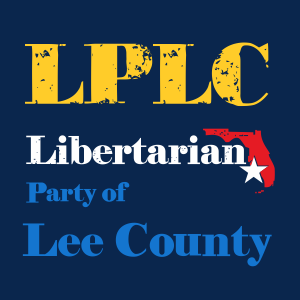 July 6, 2022Business MeetingLibertarian Party of Lee CountyJuly 6, 2022Welcome and Agenda OverviewTreasurer ReportVice Chair ReportChair ReportMember Roll CallSecretary position Speaker Introduction- Gwynetta Gittens LCSB Dist. 5__________________________________________________________________________________________________________________________________________________________________________________________________________________________________________________________________________________________________________________________________________________________________________________________________________________________________________________________________________________________________________________________________________________________________________________________________________________________________________________________________________________________________________________________________________________________________________________________________________________________________________________________________________________________________________________________________________________________________